景顺长城中国回报灵活配置混合型证券投资基金2019年第2号更新招募说明书摘要重要提示（一）景顺长城中国回报灵活配置混合型证券投资基金（以下简称“基金”或“本基金”）由基金管理人依照《中华人民共和国证券投资基金法》（以下简称“《基金法》”）、《公开募集证券投资基金运作管理办法》（以下简称“《运作办法》”）、《证券投资基金销售管理办法》（以下简称“《销售办法》”）、《证券投资基金信息披露管理办法》（以下简称“《信息披露办法》”）、《公开募集开放式证券投资基金流动性风险管理规定》（以下简称“《流动性风险管理规定》”）、《景顺长城中国回报灵活配置混合型证券投资基金基金合同》（以下简称“基金合同”）及其他有关规定募集，并经中国证监会2014年8月6日证监许可【2014】810号文准予募集注册，本基金基金合同于2014年11月6日正式生效。（二）基金管理人保证招募说明书的内容真实、准确、完整。本招募说明书经中国证监会注册，但中国证监会对本基金募集的注册，并不表明其对本基金的价值和收益作出实质性判断或保证，也不表明投资于本基金没有风险。中国证监会不对基金的投资价值及市场前景等作出实质性判断或者保证。（三）投资有风险，投资人认购（或申购）本基金时应认真阅读本招募说明书。（四）基金的过往业绩并不预示其未来表现。（五）基金合同是约定基金合同当事人之间权利、义务的法律文件。基金投资人自依基金合同取得基金份额，即成为基金份额持有人和基金合同的当事人，其持有基金份额的行为本身即表明其对基金合同的承认和接受，并按照《基金法》、基金合同及其他有关规定享有权利、承担义务。基金投资人欲了解基金份额持有人的权利和义务，应详细查阅基金合同。（六）基金管理人依照恪尽职守、诚实信用、谨慎勤勉的原则管理和运用基金财产，但不保证投资本基金一定盈利，也不保证最低收益。（七）本基金投资于证券市场，基金净值会因为证券市场波动等因素产生波动，投资者在投资本基金前，请认真阅读本招募说明书，全面认识本基金产品的风险收益特征和产品特性，充分考虑自身的风险承受能力，理性判断市场，对认购（或申购）基金的意愿、时机、数量等投资行为作出独立决策，获得基金投资收益，亦承担基金投资中出现的各类风险。投资本基金可能遇到的风险包括：证券市场整体环境引发的系统性风险，个别证券特有的非系统性风险，大量赎回或暴跌导致的流动性风险，基金投资过程中产生的操作风险，因交收违约和投资债券引发的信用风险，基金投资对象与投资策略引致的特有风险，等等。本基金是混合型基金，属于中高预期收益和风险水平的投资品种，其预期风险和预期收益水平高于货币型基金、债券型基金，低于股票型基金。中小企业私募债券，该券种具有较高的流动性风险和信用风险。中小企业私募债的信用风险是指中小企业私募债券发行人可能由于规模小、经营历史短、业绩不稳定、内部治理规范性不够、信息透明度低等因素导致其不能履行还本付息的责任而使预期收益与实际收益发生偏离的可能性，从而使基金投资收益下降。基金可通过多样化投资来分散这种非系统风险，但不能完全规避。流动性风险是指中小企业私募债券由于其转让方式及其投资持有人数的限制，存在变现困难或无法在适当或期望时变现引起损失的可能性。基金管理人提醒投资人基金投资的“买者自负”原则，在投资人作出投资决策后，基金运营状况与基金净值变化引致的投资风险，由投资人自行负责。（八）本招募说明书已经本基金托管人复核。本基金管理人根据2019年10月10日发布的《景顺长城基金管理有限公司关于景顺长城中国回报灵活配置混合型证券投资基金基金经理变更公告》，对本招募说明书相应做了调整，本招募说明书所载其他内容截止日为2019年5月6日，有关财务数据和净值表现截止日为2019年3月31日。本更新招募说明书中财务数据未经审计。基金管理人：景顺长城基金管理有限公司基金托管人：中国工商银行股份有限公司一、基金管理人概况（一）基金管理人概况名  称：景顺长城基金管理有限公司住  所：深圳市福田区中心四路1号嘉里建设广场第1座21层设立日期：2003年6月12日法定代表人：丁益注册资本：1.3亿元人民币批准设立文号：证监基金字［2003］76号办公地址：深圳市福田区中心四路1号嘉里建设广场第1座21层电  话：0755-82370388客户服务电话：400 8888 606传  真：0755-22381339联系人：杨皞阳股东名称及出资比例：（二）主要人员情况1、基金管理人董事会成员丁益女士，董事长，经济学博士。曾担任中国人民大学财政金融学院讲师；华能国际电力股份有限公司证券融资部干部，证券融资部投资关系处副处长、处长，证券融资部副经理兼投资关系处处长；中国人民保险公司投资管理部副总经理；中国人保资产管理有限公司党委委员、董事、总裁助理；华能资本常务副总经理（主持工作）、党组副书记；华能资本总经理、党组副书记。现任华能资本服务有限公司董事长、党组书记，景顺长城基金管理有限公司董事长。康乐先生，董事，总经理，经济学硕士。曾先后担任中国人寿资产管理有限公司研究部研究员、组合管理部投资经理、国际业务部投资经理，景顺投资管理有限公司市场销售部经理、北京代表处首席代表，中国国际金融有限公司销售交易部副总经理。2011年7月加入本公司，现任公司董事兼总经理。罗德城先生，董事，工商管理硕士。曾任大通银行信用分析师、花旗银行投资管理部副总裁、Capital House亚洲分公司的董事总经理。1992至1996年间出任香港投资基金公会管理委员会成员，并于1996至1997年间担任公会主席。1997至2000年间，担任香港联交所委员会成员，并在1997至2001年间担任香港证监会顾问委员会成员。现任景顺集团亚太区首席执行官。李翔先生，董事，高级管理人员工商管理硕士。曾任长城证券股份有限公司人事部副总经理、人事监察部总经理、营业部总经理、公司营销总监、营销管理部总经理。现任长城证券股份有限公司副总裁、党委委员。伍同明先生，独立董事，文学学士。香港会计师公会会员（HKICPA）、英国特许公认会计师（ACCA）、香港执业会计师（CPA）、加拿大公认管理会计师（CMA）。拥有超过二十年以上的会计、审核、管治税务的专业经验及知识，1972-1977受训于国际知名会计师楼“毕马威会计师行”[KPMG]。现为“伍同明会计师行”所有者。靳庆军先生，独立董事，法学硕士。曾担任中信律师事务所涉外专职律师，在香港马士打律师行、英国律师行C1yde＆Co. 从事律师工作，1993年发起设立信达律师事务所，担任执行合伙人。现任金杜律师事务所合伙人。闵路浩先生，独立董事，经济学硕士。曾担任中国人民银行金融管理公司科员、主任科员；中国人民银行非银行金融机构监管司副处长、处长；中国银行业监督管理委员会非银行金融机构监管部处长、副巡视员、巡视员；中国小额贷款公司协会会长；重庆富民银行行长。现担任北京中泰创汇股权投资基金管理有限公司总裁。2、基金管理人监事会成员阮惠仙女士，监事，会计学硕士。现任长城证券股份有限公司财务部总经理。郭慧娜女士，监事，管理理学硕士。曾任伦敦安永会计师事务所核数师，历任景顺投资管理有限公司项目主管、业务发展部副经理、企业发展部经理、亚太区监察总监。现任景顺投资管理有限公司亚太区首席行政官。邵媛媛女士，监事，管理学硕士。曾任职于深圳市天健（信德）会计师事务所、福建兴业银行深圳分行计财部。现任景顺长城基金管理有限公司基金事务部总监。杨波先生，监事，工商管理硕士。曾任职于长城证券经纪业务管理部。现任景顺长城基金管理有限公司交易管理部总监。3、高级管理人员丁益女士，董事长，简历同上。康乐先生，总经理，简历同上。CHEN WENYU（陈文宇），副总经理，工商管理硕士。曾担任中国海口电视台每日新闻记者及每周金融新闻节目制作人，安盛罗森堡投资管理公司（美国加州）美洲区副首席投资官、以及研究、投资组合管理和策略等其他多个职位，安盛投资管理亚洲有限公司（新加坡）泛亚地区首席投资官，主要负责投资组合管理、研究、交易等相关业务。2018年9月加入本公司，现任公司副总经理。毛从容女士，副总经理，经济学硕士。曾任职于交通银行深圳市分行国际业务部，担任长城证券金融研究所高级分析师、债券小组组长。2003年3月加入本公司，现任公司副总经理。黎海威先生，副总经理，经济学硕士。曾担任美国穆迪KMV公司研究员，美国贝莱德集团（原巴克莱国际投资管理有限公司）基金经理、主动股票部副总裁，香港海通国际资产管理有限公司(海通国际投资管理有限公司)量化总监。2012年8月加入本公司，现任公司副总经理。赵代中先生，副总经理，理学硕士。曾担任深圳发展银行北京分行金融同业部投资经理、宁夏嘉川集团项目部项目负责人、全国社会保障基金理事会境外投资部全球股票处处长、浙江大钧资产管理有限公司合伙人兼副总经理。2016年3月加入本公司，现任公司副总经理。吴建军先生，副总经理兼首席信息官，经济学硕士。曾担任海南汇通国际信托投资公司证券部副经理，长城证券股份有限公司机构管理部总经理、公司总裁助理。2003年3月加入本公司，现任公司副总经理兼首席信息官。刘焕喜先生，副总经理，投资与金融系博士。曾担任武汉大学教师工作处副科长、武汉大学成人教育学院讲师，《证券时报》社编辑记者，长城证券研发中心研究员、总裁办副主任、行政部副总经理。2003年3月加入本公司，现任公司副总经理。杨皞阳先生，督察长，法学硕士。曾担任黑龙江省大庆市红岗区人民法院助理审判员，南方基金管理有限公司监察稽核部监察稽核经理、监察稽核高级经理、总监助理。2008年10月加入本公司，现任公司督察长。4、本基金现任基金经理简历	本公司采用团队投资方式，即通过整个投资部门全体人员的共同努力，争取良好投资业绩。本基金现任基金经理如下：韩文强先生，管理学博士。曾先后担任中国人寿资产管理有限公司研究员、投资经理。2019年8月加入我公司，担任股票投资部投资副总监，自2019年10月起担任股票投资部基金经理，现任股票投资部投资副总监兼基金经理。具有10年证券、基金行业从业经验。5、本基金现任基金经理曾管理的基金名称及管理时间无。6、本基金现任基金经理兼任其他基金基金经理的情况无。7、本基金历任基金经理姓名及管理时间8、投资决策委员会委员名单本公司的投资决策委员会由公司总经理、分管投资的副总经理、各投资总监、研究总监、基金经理代表等组成。公司的投资决策委员会成员姓名及职务如下：康乐先生，总经理；CHEN WENYU（陈文宇），副总经理；毛从容女士，副总经理；黎海威先生，副总经理兼量化及指数投资部投资总监；余广先生，总经理助理兼股票投资部投资总监；刘彦春先生，总经理助理兼研究部总监；彭成军先生，固定收益部投资总监。9、上述人员之间不存在近亲属关系。二、基金托管人（一）基金托管人基本情况 名称：中国工商银行股份有限公司注册地址：北京市西城区复兴门内大街55号成立时间：1984年1月1日法定代表人：陈四清注册资本：人民币34,932,123.46万元联系电话：010-66105799联系人：郭明（二）主要人员情况截至2018年12月，中国工商银行资产托管部共有员工202人，平均年龄33岁，95%以上员工拥有大学本科以上学历，高管人员均拥有研究生以上学历或高级技术职称。（三）基金托管业务经营情况作为中国大陆托管服务的先行者，中国工商银行自1998年在国内首家提供托管服务以来，秉承“诚实信用、勤勉尽责”的宗旨，依靠严密科学的风险管理和内部控制体系、规范的管理模式、先进的营运系统和专业的服务团队，严格履行资产托管人职责，为境内外广大投资者、金融资产管理机构和企业客户提供安全、高效、专业的托管服务，展现优异的市场形象和影响力。建立了国内托管银行中最丰富、最成熟的产品线。拥有包括证券投资基金、信托资产、保险资产、社会保障基金、基本养老保险、企业年金基金、QFII资产、QDII资产、股权投资基金、证券公司集合资产管理计划、证券公司定向资产管理计划、商业银行信贷资产证券化、基金公司特定客户资产管理、QDII专户资产、ESCROW等门类齐全的托管产品体系，同时在国内率先开展绩效评估、风险管理等增值服务，可以为各类客户提供个性化的托管服务。截至2018年12月，中国工商银行共托管证券投资基金923只。自2003 年以来，本行连续十五年获得香港《亚洲货币》、英国《全球托管人》、香港《财资》、美国《环球金融》、内地《证券时报》、《上海证券报》等境内外权威财经媒体评选的64项最佳托管银行大奖；是获得奖项最多的国内托管银行，优良的服务品质获得国内外金融领域的持续认可和广泛好评。（四）基金托管人的内部控制制度中国工商银行资产托管部自成立以来，各项业务飞速发展，始终保持在资产托管行业的优势地位。这些成绩的取得，是与资产托管部“一手抓业务拓展，一手抓内控建设”的做法是分不开的。资产托管部非常重视改进和加强内部风险管理工作，在积极拓展各项托管业务的同时，把加强风险防范和控制的力度，精心培育内控文化，完善风险控制机制，强化业务项目全过程风险管理作为重要工作来做。2005、2007、2009、2010、2011、2012、2013、2014、2015、2016、2017、2018共十二次顺利通过评估组织内部控制和安全措施最权威的ISAE3402审阅，获得无保留意见的控制及有效性报告。充分表明独立第三方对中国工商银行托管服务在风险管理、内部控制方面的健全性和有效性的全面认可,也证明中国工商银行托管服务的风险控制能力已经与国际大型托管银行接轨，达到国际先进水平。目前，ISAE3402审阅已经成为年度化、常规化的内控工作手段。1、内部风险控制目标保证业务运作严格遵守国家有关法律法规和行业监管规则，强化和建立守法经营、规范运作的经营思想和经营风格，形成一个运作规范化、管理科学化、监控制度化的内控体系；防范和化解经营风险，保证托管资产的安全完整；维护持有人的权益；保障资产托管业务安全、有效、稳健运行。2、内部风险控制组织结构中国工商银行资产托管业务内部风险控制组织结构由中国工商银行稽核监察部门（内控合规部、内部审计局）、资产托管部内设风险控制处及资产托管部各业务处室共同组成。总行稽核监察部门负责制定全行风险管理政策，对各业务部门风险控制工作进行指导、监督。资产托管部内部设置专门负责稽核监察工作的内部风险控制处，配备专职稽核监察人员，在总经理的直接领导下，依照有关法律规章，对业务的运行独立行使稽核监察职权。各业务处室在各自职责范围内实施具体的风险控制措施。3、内部风险控制原则（1）合法性原则。内控制度应当符合国家法律法规及监管机构的监管要求，并贯穿于托管业务经营管理活动的始终。（2）完整性原则。托管业务的各项经营管理活动都必须有相应的规范程序和监督制约；监督制约应渗透到托管业务的全过程和各个操作环节，覆盖所有的部门、岗位和人员。（3）及时性原则。托管业务经营活动必须在发生时能准确及时地记录；按照“内控优先”的原则，新设机构或新增业务品种时，必须做到已建立相关的规章制度。（4）审慎性原则。各项业务经营活动必须防范风险，审慎经营，保证基金资产和其他委托资产的安全与完整。（5）有效性原则。内控制度应根据国家政策、法律及经营管理的需要适时修改完善，并保证得到全面落实执行，不得有任何空间、时限及人员的例外。（6）独立性原则。设立专门履行托管人职责的管理部门；直接操作人员和控制人员必须相对独立，适当分离；内控制度的检查、评价部门必须独立于内控制度的制定和执行部门。4、内部风险控制措施实施（1）严格的隔离制度。资产托管业务与传统业务实行严格分离，建立了明确的岗位职责、科学的业务流程、详细的操作手册、严格的人员行为规范等一系列规章制度，并采取了良好的防火墙隔离制度，能够确保资产独立、环境独立、人员独立、业务制度和管理独立、网络独立。（2）高层检查。主管行领导与部门高级管理层作为工行托管业务政策和策略的制定者和管理者，要求下级部门及时报告经营管理情况和特别情况，以检查资产托管部在实现内部控制目标方面的进展，并根据检查情况提出内部控制措施，督促职能管理部门改进。（3）人事控制。资产托管部严格落实岗位责任制，建立“自控防线”、“互控防线”、“监控防线”三道控制防线，健全绩效考核和激励机制，树立“以人为本”的内控文化，增强员工的责任心和荣誉感，培育团队精神和核心竞争力。并通过进行定期、定向的业务与职业道德培训、签订承诺书，使员工树立风险防范与控制理念。（4）经营控制。资产托管部通过制定计划、编制预算等方法开展各种业务营销活动、处理各项事务，从而有效地控制和配置组织资源，达到资源利用和效益最大化目的。（5）内部风险管理。资产托管部通过稽核监察、风险评估等方式加强内部风险管理，定期或不定期地对业务运作状况进行检查、监控，指导业务部门进行风险识别、评估，制定并实施风险控制措施，排查风险隐患。（6）数据安全控制。我们通过业务操作区相对独立、数据和传真加密、数据传输线路的冗余备份、监控设施的运用和保障等措施来保障数据安全。（7）应急准备与响应。资产托管业务建立专门的灾难恢复中心，制定了基于数据、应用、操作、环境四个层面的完备的灾难恢复方案，并组织员工定期演练。为使演练更加接近实战，资产托管部不断提高演练标准，从最初的按照预订时间演练发展到现在的“随机演练”。从演练结果看，资产托管部完全有能力在发生灾难的情况下两个小时内恢复业务。5、资产托管部内部风险控制情况（1）资产托管部内部设置专职稽核监察部门，配备专职稽核监察人员，在总经理的直接领导下，依照有关法律规章，全面贯彻落实全程监控思想，确保资产托管业务健康、稳定地发展。（2）完善组织结构，实施全员风险管理。完善的风险管理体系需要从上至下每个员工的共同参与，只有这样，风险控制制度和措施才会全面、有效。资产托管部实施全员风险管理，将风险控制责任落实到具体业务部门和业务岗位，每位员工对自己岗位职责范围内的风险负责，通过建立纵向双人制、横向多部门制的内部组织结构，形成不同部门、不同岗位相互制衡的组织结构。（3）建立健全规章制度。资产托管部十分重视内控制度的建设，一贯坚持把风险防范和控制的理念和方法融入岗位职责、制度建设和工作流程中。经过多年努力，资产托管部已经建立了一整套内部风险控制制度，包括：岗位职责、业务操作流程、稽核监察制度、信息披露制度等，覆盖所有部门和岗位，渗透各项业务过程，形成各个业务环节之间的相互制约机制。（4）内部风险控制始终是托管部工作重点之一，保持与业务发展同等地位。资产托管业务是商业银行新兴的中间业务，资产托管部从成立之日起就特别强调规范运作，一直将建立一个系统、高效的风险防范和控制体系作为工作重点。随着市场环境的变化和托管业务的快速发展，新问题、新情况不断出现，资产托管部始终将风险管理放在与业务发展同等重要的位置，视风险防范和控制为托管业务生存和发展的生命线。 （五）基金托管人对基金管理人运作基金进行监督的方法和程序根据《基金法》、基金合同、托管协议和有关基金法规的规定，基金托管人对基金的投资范围和投资对象、基金投融资比例、基金投资禁止行为、基金参与银行间债券市场、基金资产净值的计算、基金份额净值计算、应收资金到账、基金费用开支及收入确定、基金收益分配、相关信息披露、基金宣传推介材料中登载基金业绩表现数据等进行监督和核查，其中对基金的投资比例的监督和核查自基金合同生效之后六个月开始。基金托管人发现基金管理人违反《基金法》、基金合同、基金托管协议或有关基金法律法规规定的行为，应及时以书面形式通知基金管理人限期纠正，基金管理人收到通知后应及时核对，并以书面形式对基金托管人发出回函确认。在限期内，基金托管人有权随时对通知事项进行复查，督促基金管理人改正。基金管理人对基金托管人通知的违规事项未能在限期内纠正的，基金托管人应报告中国证监会。基金托管人发现基金管理人有重大违规行为，应立即报告中国证监会，同时通知基金管理人限期纠正。（六）基金托管人的权利与义务1、根据《基金法》、《运作办法》及其他有关规定，基金托管人的权利包括但不限于：（1）自《基金合同》生效之日起，依法律法规和《基金合同》的规定安全保管基金财产；（2）依《基金合同》约定获得基金托管费以及法律法规规定或监管部门批准的其他收入；（3）监督基金管理人对本基金的投资运作，如发现基金管理人有违反《基金合同》及国家法律法规行为，对基金财产、其他当事人的利益造成重大损失的情形，应呈报中国证监会，并采取必要措施保护基金投资者的利益；（4）以基金托管人和基金联名的方式在中国证券登记结算有限公司上海分公司和深圳分公司开设证券账户；（5）以基金托管人名义开立证券交易资金账户，用于证券交易资金清算；（6）以基金的名义在中央国债登记结算有限公司开设银行间债券托管账户，负责基金投资债券的后台匹配及资金的清算；（7）提议召开或召集基金份额持有人大会；（8）在基金管理人更换时，提名新的基金管理人；（9）法律法规和《基金合同》规定的其他权利。2、根据《基金法》、《运作办法》及其他有关规定，基金托管人的义务包括但不限于：（1）以诚实信用、勤勉尽责的原则持有并安全保管基金财产；（2）设立专门的基金托管部门，具有符合要求的营业场所，配备足够的、合格的熟悉基金托管业务的专职人员，负责基金财产托管事宜；（3）建立健全内部风险控制、监察与稽核、财务管理及人事管理等制度，确保基金财产的安全，保证其托管的基金财产与基金托管人自有财产以及不同的基金财产相互独立；对所托管的不同的基金分别设置账户，独立核算，分账管理，保证不同基金之间在名册登记、账户设置、资金划拨、账册记录等方面相互独立；（4）除依据《基金法》、《基金合同》及其他有关规定外，不得利用基金财产为自己及任何第三人谋取利益，不得委托第三人托管基金财产；（5）保管由基金管理人代表基金签订的与基金有关的重大合同及有关凭证；（6）按规定开设基金财产的资金账户和证券账户，按照《基金合同》的约定，根据基金管理人的投资指令，及时办理清算、交割事宜；（7）保守基金商业秘密，除《基金法》、《基金合同》及其他有关规定另有规定外，在基金信息公开披露前予以保密，不得向他人泄露；（8）复核、审查基金管理人计算的基金资产净值、基金份额申购、赎回价格；（9）办理与基金托管业务活动有关的信息披露事项；（10）对基金财务会计报告、季度、半年度和年度基金报告出具意见，说明基金管理人在各重要方面的运作是否严格按照《基金合同》的规定进行；如果基金管理人有未执行《基金合同》规定的行为，还应当说明基金托管人是否采取了适当的措施；（11）保存基金托管业务活动的记录、账册、报表和其他相关资料15年以上；（12）建立并保存基金份额持有人名册；（13）按规定制作相关账册并与基金管理人核对；（14）依据基金管理人的指令或有关规定向基金份额持有人支付基金收益和赎回款项；（15）按照规定召集基金份额持有人大会或配合基金份额持有人依法自行召集基金份额持有人大会；（16）按照法律法规和《基金合同》的规定监督基金管理人的投资运作；（17）参加基金财产清算小组，参与基金财产的保管、清理、估价、变现和分配；（18）面临解散、依法被撤销或者被依法宣告破产时，及时报告中国证监会和银行监管机构，并通知基金管理人；（19）因违反《基金合同》导致基金财产损失时，应承担赔偿责任，其赔偿责任不因其退任而免除；（20）按规定监督基金管理人按法律法规和《基金合同》规定履行自己的义务，基金管理人因违反《基金合同》造成基金财产损失时，应为基金利益向基金管理人追偿；（21）执行生效的基金份额持有人大会的决定；（22）法律法规及中国证监会规定的和《基金合同》约定的其他义务。三、相关服务机构（一）基金份额发售机构1、直销机构名称：景顺长城基金管理有限公司住所：深圳市福田区中心四路1号嘉里建设广场第一座21层办公地址：深圳市福田区中心四路1号嘉里建设广场第一座21层法定代表人：丁益批准设立文号：证监基金字［2003］76号电话：0755-82370388-1663传真：0755-22381325联系人：周婷客户服务电话：0755-82370688、4008888606网址：www.igwfmc.com注：直销机构包括本公司深圳直销中心及直销网上交易系统/电子交易直销前置式自助前台（具体以本公司官网列示为准）2、其他销售机构基金管理人可根据《销售办法》和基金合同等的规定，选择其他符合要求的机构代理销售本基金，并及时履行公告义务。（二）登记机构名称：景顺长城基金管理有限公司住所：深圳市福田区中心四路1号嘉里建设广场第一座21层办公地址：深圳市福田区中心四路1号嘉里建设广场第一座21层法定代表人：丁益电话：0755-82370388-19021646传真：0755-22381325联系人：邹昱（三）出具法律意见书的律师事务所名称：上海市通力律师事务所住所：上海市银城中路68号时代金融中心19楼办公地址：上海市银城中路68号时代金融中心19楼负责人：俞卫锋电话：021-31358666传真：021-31358600经办律师：黎明、孙睿联系人：孙睿（四）审计基金财产的会计师事务所名称：安永华明会计师事务所（特殊普通合伙）住所：北京市东城区东长安街1号东方广场安永大楼17层01-12室 办公地址：北京市东城区东长安街1号东方广场安永大楼17层01-12室 执行事务合伙人：毛鞍宁电话：（010）58153000 传真：（010）85188298 经办注册会计师：吴翠蓉、高鹤联系人：吴翠蓉四、基金的名称景顺长城中国回报灵活配置混合型证券投资基金五、基金的类型契约型开放式六、基金的投资目标在有效控制投资组合风险的前提下，通过积极主动的资产配置，寻求基金资产的长期稳健增值，力争获得超越业绩比较基准的绝对回报。七、基金的投资方向本基金投资范围包括国内依法发行上市的股票（包括中小板、创业板及其他经中国证监会核准上市的股票，含普通股和优先股）、债券（包括国内依法发行和上市交易的国债、央行票据、金融债券、企业债券、公司债券、中期票据、短期融资券、超短期融资券、次级债券、政府支持机构债、政府支持债券、地方政府债、资产支持证券、中小企业私募债券、可转换债券及其他经中国证监会允许投资的债券）、债券回购、银行存款（包括协议存款、定期存款及其他银行存款）、货币市场工具、权证、股指期货以及经中国证监会允许基金投资的其他金融工具，但需符合中国证监会的相关规定。如法律法规或监管机构以后允许基金投资其他品种，基金管理人在履行适当程序后，可以将其纳入投资范围，并可依据届时有效的法律法规适时合理地调整投资范围。本基金的投资组合比例为：本基金股票投资占基金资产的比例范围为0-95%。本基金每个交易日日终在扣除股指期货合约需缴纳的交易保证金后，应当保持不低于基金资产净值5%的现金或者到期日在一年以内的政府债券，其中现金不包括结算备付金、存出保证金和应收申购款等。八、基金的投资策略1、资产配置策略本基金依据定期公布的宏观和金融数据以及投资部门对于宏观经济、股市政策、市场趋势的综合分析，重点关注包括、GDP增速、固定资产投资增速、净出口增速、通胀率、货币供应、利率等宏观指标的变化趋势，同时强调金融市场投资者行为分析，关注资本市场资金供求关系变化等因素，在深入分析和充分论证的基础上评估宏观经济运行及政策对资本市场的影响方向和力度，运用宏观经济模型（MEM）做出对于宏观经济的评价，结合投资制度的要求提出资产配置建议，经投资决策委员会审核后形成资产配置方案。2、股票投资策略本基金挖掘受益于中国经济发展趋势和投资主题的公司股票，通过定量和定性相结合的方法，通过基金经理的战略性选股思路以及投研部门的支持，筛选出主题特征明显、成长性好的优质股票构建股票投资组合。本基金通过认真、细致的宏观研究、行业研究及个股研究，将推动中国经济发展的驱动力转化为基金持有人的长期投资收益。在股票投资方面，本基金利用基金管理人股票研究数据库（SRD）对企业内在价值进行深入细致的分析，并进一步挖掘出受益于中国经济发展趋势和投资主题的公司股票进行投资。首先利用景顺长城“股票研究数据库（SRD）”中的标准分析模板对上市公司的基本面和估值水平进行鉴别，制定股票买入名单。其中重点考察：①业务价值（Franchise Value）寻找拥有高进入壁垒的上市公司，其一般具有以下一种或多种特征：产品定价能力、创新技术、资金密集、优势品牌、健全的销售网络及售后服务、规模经济等。在经济增长时它们能创造持续性的成长，经济衰退时亦能度过难关，享有高于市场平均水平的盈利能力，进而创造高业务价值，达致长期资本增值。②估值水平（Valuation）对成长、价值、收益三类股票设定不同的估值指标。成长型股票（G）：用来衡量成长型上市公司估值水平的主要指标为PEG，即市盈率除以盈利增长率。为了使投资人能够达到长期获利目标，我们在选股时将会谨慎地买进价格与其预期增长速度相匹配的股票。价值型股票（V）：分析股票内在价值的基础是将公司的净资产收益率与其资本成本进行比较。我们在挑选价值型股票时，会根据公司的净资产收益率与资本成本的相对水平判断公司的合理价值，然后选出股价相对于合理价值存在折扣的股票。收益型股票（I）：是依靠分红取得较好收益的股票。我们挑选收益型股票，要求其保持持续派息的政策，以及较高的股息率水平。③管理能力（Management）注重公司治理、管理层的稳定性以及管理班子的构成、学历、经验等，了解其管理能力以及是否诚信。④自由现金流量与分红政策（Cash Generation Capability）注重企业创造现金流量的能力以及稳定透明的分红派息政策。基金管理人将根据法律法规和监管机构的要求，制定优先股投资的具体策略，并将关注发行人有关信息披露情况，关注相关会计处理、财务报告以及税务处理方式，稳妥有序的开展优先股投资。3、债券投资策略债券投资在保证资产流动性的基础上，采取利率预期策略、信用策略和时机策略相结合的积极性投资方法，力求在控制各类风险的基础上获取稳定的收益。（1）自上而下确定组合久期及类属资产配置通过对宏观经济、货币和财政政策、市场结构变化、资金流动情况的研究，结合宏观经济模型（MEM）判断收益率曲线变动的趋势及幅度，确定组合久期。进而根据各类属资产的预期收益率，结合类属配置模型确定类别资产配置。（2）自下而上个券选择通过预测收益率曲线变动的幅度和形状，对比不同信用等级、在不同市场交易债券的到期收益率，结合考虑流动性、票息、税收、可否回购等其它决定债券价值的因素，发现市场中个券的相对失衡状况。重点选择的债券品种包括：a.在类似信用质量和期限的债券中到期收益率较高的债券；b.有较好流动性的债券；c.存在信用溢价的债券；d.较高债性或期权价值的可转换债券；e.收益率水平合理的新券或者市场尚未正确定价的创新品种。①利率预期策略基金管理人密切跟踪最新发布的宏观经济数据和金融运行数据，分析宏观经济运行的可能情景，预测财政政策、货币政策等政府宏观经济政策取向，分析金融市场资金供求状况变化趋势，在此基础上预测市场利率水平变动趋势，以及收益率曲线变化趋势。在预期市场利率水平将上升时，降低组合的久期；预期市场利率将下降时，提高组合的久期。并根据收益率曲线变化情况制定相应的债券组合期限结构策略如子弹型组合、哑铃型组合或者阶梯型组合等。②信用策略基金管理人密切跟踪国债、金融债、企业（公司）债等不同债券种类的利差水平，结合各类券种税收状况、流动性状况以及发行人信用质量状况的分析，评定不同债券类属的相对投资价值，确定组合资产在不同债券类属之间的配置比例。个券选择层面，基金管理人对所有投资的信用品种进行详细的财务分析和非财务分析。财务分析方面，以企业财务报表为依据，对企业规模、资产负债结构、偿债能力和盈利能力四方面进行评分，非财务分析方面（包括管理能力、市场地位和发展前景等指标）则主要采取实地调研和电话会议的形式实施。通过打分来评判该企业是低风险、高风险还是绝对风险的企业，重点投资于低风险的企业债券；对于高风险企业，有相应的投资限制；不投资于绝对风险的债券。③时机策略A.骑乘策略。当收益率曲线比较陡峭时，也即相邻期限利差较大时，可以买入期限位于收益率曲线陡峭处的债券，也即收益率水平处于相对高位的债券，随着持有期限的延长，债券的剩余期限将会缩短，从而此时债券的收益率水平将会较投资期初有所下降，通过债券的收益率的下滑，进而获得资本利得收益。B.息差策略。利用回购利率低于债券收益率的情形，通过正回购将所获得资金投资于债券以获取超额收益。C.利差策略。对两个期限相近的债券的利差进行分析，从而对利差水平的未来走势做出判断，从而进行相应的债券置换。当预期利差水平缩小时，可以买入收益率高的债券同时卖出收益率低的债券，通过两债券利差的缩小获得投资收益；当预期利差水平扩大时，可以买入收益率低的债券同时卖出收益率高的债券，通过两债券利差的扩大获得投资收益。D.资产支持证券投资策略。本基金将通过对宏观经济、提前偿还率、资产池结构以及资产池资产所在行业景气变化等因素的研究，预测资产池未来现金流变化，并通过研究标的证券发行条款，预测提前偿还率变化对标的证券的久期与收益率的影响。同时，基金管理人将密切关注流动性对标的证券收益率的影响，综合运用久期管理、收益率曲线、个券选择以及把握市场交易机会等积极策略，在严格控制风险的情况下，结合信用研究和流动性管理，选择风险调整后收益高的品种进行投资，以期获得长期稳定收益。E.可转债投资策略。A)相对价值分析基金管理人根据定期公布的宏观和金融数据以及对宏观经济、股市政策、市场趋势的综合分析，判断下一阶段的市场走势，分析可转债股性和债性的相对价值。通过对可转债转股溢价率和Delta系数的度量，筛选出股性或债性较强的品种作为下一阶段的投资重点。B)基本面研究基金管理人依据内、外部研究成果，运用景顺长城股票研究数据库（SRD）对可转债标的公司进行多方位、多角度的分析，重点选择行业景气度较高、公司基本面素质优良的标的公司。C)估值分析在基本面分析的基础上，运用PE、PB、PCF、EV/EBITDA、PEG等相对估值指标以及DCF、DDM等绝对估值方法对标的公司的股票价值进行评估。并根据标的股票的当前价格和目标价格，运用期权定价模型分别计算可转债当前的理论价格和未来目标价格，进行投资决策。F.中小企业私募债投资策略。对单个券种的分析判断与其它信用类固定收益品种的方法类似。在信用研究方面，本基金会加强自下而上的分析，将机构评级与内部评级相结合，着重通过发行方的财务状况、信用背景、经营能力、行业前景、个体竞争力等方面判断其在期限内的偿付能力，尽可能对发行人进行充分详尽地调研和分析。4、股指期货投资策略本基金参与股指期货交易，以套期保值为目的，制定相应的投资策略。（1）时点选择：基金管理人在交易股指期货时，重点关注当前经济状况、政策倾向、资金流向、和技术指标等因素。（2）套保比例：基金管理人根据对指数点位区间判断，在符合法律法规的前提下，决定套保比例。再根据基金股票投资组合的贝塔值，具体得出参与股指期货交易的买卖张数。（3）合约选择：基金管理人根据股指期货当时的成交金额、持仓量和基差等数据，选择和基金组合相关性高的股指期货合约为交易标的。九、风险收益特征本基金为混合型基金，属于中高预期收益和风险水平的投资品种，其预期收益和风险高于货币市场基金和债券型基金，低于股票型基金。十、基金投资组合报告（未经审计）景顺长城基金管理人的董事会及董事保证本报告所载资料不存在虚假记载、误导性陈述或重大遗漏，并对其内容的真实性、准确性和完整性承担个别及连带责任。基金托管人中国工商银行根据基金合同规定，已经复核了本投资组合报告，保证复核内容不存在虚假记载、误导性陈述或者重大遗漏。本投资组合报告所载数据截至2019年3月31日，本报告中所列财务数据未经审计。1.报告期末基金资产组合情况 2.报告期末按行业分类的股票投资组合 2.1报告期末按行业分类的境内股票投资组合  2.2报告期末按行业分类的港股通投资股票投资组合无。  3.报告期末按公允价值占基金资产净值比例大小排序的前十名股票投资明细 4.报告期末按债券品种分类的债券投资组合  本基金本报告期末未持有债券。 5.报告期末按公允价值占基金资产净值比例大小排序的前五名债券投资明细本基金本报告期末未持有债券。  6.报告期末按公允价值占基金资产净值比例大小排序的前十名资产支持证券投资明细 本基金本报告期末未持有资产支持证券。7.报告期末按公允价值占基金资产净值比例大小排序的前五名贵金属投资明细本基金本报告期末未持有贵金属。8.报告期末按公允价值占基金资产净值比例大小排序的前五名权证投资明细本基金本报告期末未持有权证。9.报告期末本基金投资的股指期货交易情况说明9.1报告期末本基金投资的股指期货持仓和损益明细本基金本报告期末未持有股指期货。9.2本基金投资股指期货的投资政策本基金参与股指期货交易，以套期保值为目的，制定相应的投资策略。 1、时点选择：基金管理人在交易股指期货时，重点关注当前经济状况、政策倾向、资金流向和技术指标等因素。 2、套保比例：基金管理人根据对指数点位区间判断，在符合法律法规的前提下，决定套保比例。再根据基金股票投资组合的贝塔值，具体得出参与股指期货交易的买卖张数。 3、合约选择：基金管理人根据股指期货当时的成交金额、持仓量和基差等数据，选择和基金组合相关性高的股指期货合约为交易标的。10.报告期末本基金投资的国债期货交易情况说明10.1本期国债期货投资政策根据本基金基金合同约定，本基金投资范围不包括国债期货。10.2报告期末本基金投资的国债期货持仓和损益明细本基金本报告期末未持有国债期货。10.3本期国债期货投资评价本基金本报告期末未持有国债期货。11.投资组合报告附注11.1本基金投资的前十名证券的发行主体本期是否出现被监管部门立案调查，或在报告编制日前一年内受到公开谴责、处罚的情形。 本报告期内未出现基金投资的前十名证券的发行主体被监管部门立案调查或者在报告编制日前一年内受到公开谴责、处罚的情况。11.2基金投资的前十名股票是否超出基金合同规定的备选股票库。本基金投资的前十名股票未超出基金合同规定的备选股票库。11.3其他资产构成11.4报告期末持有的处于转股期的可转换债券明细本基金本报告期末未持有处于转股期的可转换债券。 11.5报告期末前十名股票中存在流通受限情况的说明本基金本报告期末前十名股票中不存在流通受限的情况。11.6投资组合报告附注的其他文字描述部分无。十一、基金的业绩基金管理人承诺以诚实信用、勤勉尽责的原则管理和运用基金资产，但不保证基金一定盈利。基金的过往业绩并不代表其未来表现。投资有风险，投资者在作出投资决策前应仔细阅读本基金的招募说明书。基金业绩数据截至2019年3月31日。净值增长率与同期业绩比较基准收益率比较表自基金合同生效以来基金累计份额净值增长率变动及其与同期业绩比较基准收益率变动的比较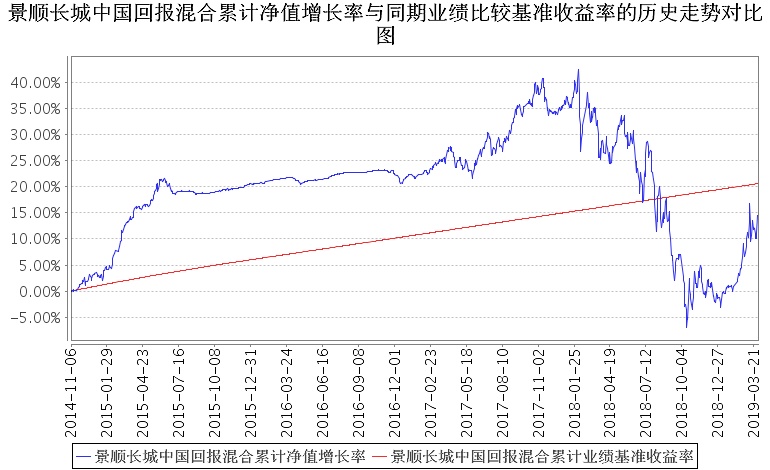 注：本基金股票投资占基金资产的比例范围为0-95%。本基金每个交易日日终在扣除股指期货合约需缴纳的交易保证金后，应当保持不低于基金资产净值5%的现金或者到期日在一年以内的政府债券。本基金的建仓期为自2014年11月6日基金合同生效日起6个月。建仓期结束时，本基金投资组合达到上述投资组合比例的要求。 十二、基金费用概览（一）基金费用的种类1、基金管理人的管理费；2、基金托管人的托管费；3、基金合同生效后与基金相关的信息披露费用；4、基金合同生效后与基金相关的会计师费、律师费和诉讼费；5、基金份额持有人大会费用；6、基金的证券、期货交易费用；7、基金的银行汇划费用；8、证券、期货账户开户费用和银行账户维护费；9、按照国家有关规定和基金合同约定，可以在基金财产中列支的其他费用。（二）基金费用计提方法、计提标准和支付方式1、基金管理人的管理费 本基金的管理费按前一日基金资产净值的1.5%年费率计提。管理费的计算方法如下：H＝E×1.5%÷当年天数H为每日应计提的基金管理费E为前一日的基金资产净值基金管理费每日计算，逐日累计至每月月末，按月支付，由基金托管人根据基金管理人核对一致的财务数据，自动在次月初3个工作日内、按照指定的账户路径进行资金支付，基金管理人无需再出具资金划拨指令。费用自动扣划后，基金管理人应进行核对，如发现数据不符，及时联系基金托管人协商解决。若遇法定节假日、休息日或不可抗力致使无法按时支付的，顺延至最近可支付日支付。2、基金托管人的托管费本基金的托管费按前一日基金资产净值的0.25%的年费率计提。托管费的计算方法如下：H＝E×0.25%÷当年天数H为每日应计提的基金托管费E为前一日的基金资产净值基金托管费每日计算，逐日累计至每月月末，按月支付，由基金托管人根据基金管理人核对一致的财务数据，自动在次月初3个工作日内、按照指定的账户路径进行资金支付，基金管理人无需再出具资金划拨指令。费用自动扣划后，基金管理人应进行核对，如发现数据不符，及时联系基金托管人协商解决。若遇法定节假日、休息日或不可抗力致使无法按时支付的，顺延至最近可支付日支付。上述“一、基金费用的种类中第3－9项费用”，根据有关法规及相应协议规定，按费用实际支出金额列入当期费用，由基金托管人从基金财产中支付。（三）与基金销售有关的费用1、基金认购费用（1）投资者认购需全额缴纳认购费用。认购费用不列入基金财产，主要用于本基金的市场推广、销售、登记等募集期间发生的各项费用。投资者在一天之内如果有多笔认购，适用费率按单笔分别计算。认购费率表如下：（2）计算公式本基金认购份额的计算如下：当认购费用适用比例费率时：净认购金额=认购金额/（1+认购费率）认购费用=认购金额-净认购金额认购份额=（净认购金额+认购期间利息）/基金份额发售面值当认购费用适用固定金额时：认购费用＝固定金额净认购金额＝认购金额-认购费用认购份额＝（净认购金额＋认购期间利息）／基金份额发售面值认购费用以人民币元为单位，计算结果按照四舍五入方法，保留到小数点后两位；认购份额计算结果保留到小数点后两位，小数点后两位以后的部分四舍五入，由此误差产生的损失由基金财产承担，产生的收益归基金财产所有。2、基金申购费用（1）本基金的申购费用由申购本基金的投资者承担，不列入基金财产，主要用于本基金的市场推广、销售、登记等各项费用。本基金的申购费率不高于1.5%，随申购金额的增加而递减，适用以下前端收费费率标准：（2）计算公式本基金申购份额的计算：基金的申购金额包括申购费用和净申购金额，其中：当申购费用适用比例费率时：净申购金额 =申购金额/（1＋申购费率）申购费用=申购金额-净申购金额申购份额=净申购金额/T日基金份额净值当申购费用适用固定金额时：申购费用=固定金额净申购金额=申购金额-申购费用申购份数=净申购金额/T 日基金份额净值3、基金赎回费用（1）本基金的赎回费用由赎回基金份额的基金份额持有人承担，在基金份额持有人赎回基金份额时收取。对持续持有期少于7日的投资人收取1.5%的赎回费，对持续持有期少于30日的投资人收取0.75%的赎回费，并将上述赎回费全额计入基金财产；对持续持有期少于3个月的投资人收取0.5%的赎回费，并将赎回费总额的75%计入基金财产；对持续持有期长于3个月但少于6个月的投资人收取0.5%的赎回费，并将赎回费总额的50%计入基金财产；对持续持有期长于6个月的投资人，将赎回费总额的25%归入基金财产。未归入基金财产的部分用于支付登记费和其他必要的手续费。本基金的赎回费率随持有期限的增加而递减。注：就赎回费及归基金资产比例而言，1个月为30天，1年为365天。（2）计算公式本基金赎回金额的计算：采用“份额赎回”方式，赎回价格以T日的基金份额净值为基准进行计算，基金的赎回金额为赎回总金额扣减赎回费用，其中：赎回总金额=赎回份额T日基金份额净值赎回费用=赎回总金额赎回费率赎回金额=赎回总金额赎回费用4、基金转换费用（1）本基金的转换费用由赎回费和申购补差费组成，转出时收取赎回费，转入时收取申购补差费。其中赎回费的收取标准遵循本招募说明书的约定，申购补差费的收取标准为：申购补差费= MAX【转出净额在转入基金中对应的申购费用－转出净额在转出基金中对应的申购费用，0】。（2）计算公式本基金转换交易的计算本基金的转换交易包括了基金转出和基金转入，其中：①基金转出时赎回费的计算：由股票基金转出时：转出总额＝转出份额×转出基金当日基金份额净值由货币基金转出时：转出总额＝转出份额×转出基金当日基金份额净值+待结转收益（全额转出时）赎回费用＝转出总额×转出基金赎回费率转出净额＝转出总额－赎回费用②基金转入时申购补差费的计算：净转入金额＝转出净额－申购补差费其中，申购补差费= MAX【转出净额在转入基金中对应的申购费用－转出净额在转出基金中对应的申购费用，0】转入份额＝净转入金额 / 转入基金当日基金份额净值（四）不列入基金费用的项目下列费用不列入基金费用：1、基金管理人和基金托管人因未履行或未完全履行义务导致的费用支出或基金财产的损失；2、基金管理人和基金托管人处理与基金运作无关的事项发生的费用；3、基金合同生效前的相关费用；4、其他根据相关法律法规及中国证监会的有关规定不得列入基金费用的项目。（五）基金税收本基金运作过程中涉及的各纳税主体，其纳税义务按国家税收法律、法规执行。十三、对招募说明书更新部分的说明本基金管理人根据2019年10月10日发布的《景顺长城基金管理有限公司关于景顺长城中国回报灵活配置混合型证券投资基金基金经理变更公告》，在“第三部分、基金管理人”部分，更新了基金管理人基金经理的相关信息。                                        景顺长城基金管理有限公司二○一九年十月十一日序号股东名称出资比例1长城证券股份有限公司49%2景顺资产管理有限公司49%3开滦（集团）有限责任公司1%4大连实德集团有限公司1%合计合计100%基金经理管理时间王鹏辉先生2014年11月6日-2015年1月22日刘晓明女士2014年11月6日-2016年1月27日毛从容女士2015年3月28日-2016年4月25日万梦女士2016年2月4日-2017年2月24日杨锐文先生2016年11月12日-2017年12月04日刘晓明女士2017年12月05日-2019年10月9日韩文强 先生2019年10月10日-至今序号全称销售机构信息1中国工商银行股份有限公司注册（办公）地址：北京市西城区复兴门内大街55号
法定代表人：陈四清
客户服务电话：95588（全国）
网址：www.icbc.com.cn2中国农业银行股份有限公司注册（办公）地址：北京市东城区建国门内大街69号
法定代表人：周慕冰
联系人：张伟
电话：010-85109219
传真：010-85109219
客户服务电话：95599
网址：www.abchina.com3中国银行股份有限公司注册（办公）地址：北京市西城区复兴门内大街1号联系人：宋亚平
客户服务电话：95566（全国）
网址：www.boc.cn4中国建设银行股份有限公司注册（办公）地址：北京市西城区金融大街25号
法定代表人：田国立 
客户服务电话：95533
网址：www.ccb.com5交通银行股份有限公司住所（办公）地址：上海市浦东新区银城中路188号
法定代表人：彭纯
联系人：王菁
电话：021-58781234-1601
传真：021-58408483
客户服务电话：95559
网址：www.bankcomm.com6招商银行股份有限公司注册（办公）地址：深圳市福田区深南大道7088号
法定代表人：李建红
联系人：邓炯鹏
客户服务电话：95555
网址：www.cmbchina.com7广发银行股份有限公司注册（办公）地址：广州市越秀区东风东路713号
法定代表人：杨明生
客户服务电话：400 830 8003
网址：www.cgbchina.com.cn8上海浦东发展银行股份有限公司注册地址：上海市浦东新区浦东南路500号
办公地址：上海市中山东一路12号
法定代表人：吉晓辉
联系人：高天、于慧
电话：（021）61618888
传真：（021）63604199
客户服务热线：95528
公司网站：www.spdb.com.cn9兴业银行股份有限公司注册地址：福州市湖东路154号中山大厦
法定代表人：高建平
联系人：陈丹
电话：(0591)87844211
客户服务电话：95561
网址：www.cib.com.cn10中国民生银行股份有限公司注册（办公）地址：北京市西城区复兴门内大街2号    
法定代表人：洪崎
联系人：穆婷
联系电话：010-58560666
传真：010-57092611
客户服务热线：95568
网址：www.cmbc.com.cn11平安银行股份有限公司注册（办公）地址：深圳市深南东路5047号深圳发展银行大厦
法定代表人：孙建一
联系人：张莉
电话：021-38637673
传真：021-50979507
客户服务电话：95511－3
网址：www.bank.pingan.com12渤海银行股份有限公司注册地址：天津市河西区马场道201-205号
办公地址：天津市河东区海河东路218号渤海银行大厦
法定代表人：李伏安
联系人：王宏
联系电话：022-58316666
传真：022-58316259
客户服务热线：95541
网址：www.cbhb.com.cn13嘉兴银行股份有限公司注册（办公）地址：嘉兴市建国南路409号 
法定代表人：许洪明 
联系人：陈兢
电话：0573-82082676
传真：0573-82062161
客户服务电话：057396528
银行网址： www.bojx.com14包商银行股份有限公司注册（办公）地址：内蒙古包头市钢铁大街6号
办公地址：内蒙古包头市钢铁大街6号
法定代表人：李镇西
联系人：张建鑫
电话：010-64816038
传真：010-84596546
客服电话：95352
网站：www.bsb.com.cn15南京银行股份有限公司注册（办公）地址：南京市中山路288号
法定代表人：林复
联系人：李冰洁
电话：025-86775317
传真：025-86775376
客户服务电话：40088-96400(全国）、96400（江苏）
网址：www.njcb.com.cn16苏州银行股份有限公司注册（办公）地址：苏州工业园区钟园路728号
法定代表人：王兰凤
联系人：葛晓亮
传真：0512-69868370
客户服务电话：0512-96067
网址：www.suzhoubank.com17江苏江南农村商业银行股份有限公司注册（办公）地址：常州和平中路413号
法定代表人：陆向阳
联系人：蒋姣       
电话：0519-80585939
传真：0519-89995017
客户服务电话：96005
网址：www.jnbank.com.cn18四川天府银行股份有限公司注册地址：四川省南充市涪江路1号
办公地址：四川省成都市锦江区下东大街258号 
法定代表人：邢敏
联系人：樊海波
电话：028-67676033
客户服务电话：4001696869
网址：www.tf.cn19长城证券股份有限公司注册地址：广东省深圳市福田区深南大道6008号特区报业大厦16-17层
法定代表人：曹宏
办公地址：广东省深圳市福田区深南大道6008号特区报业大厦14、16、17层
客户服务电话：4006666888
联系人：金夏
联系电话：0755-83516289
邮箱：jinxia@cgws.com
网址：www.cgws.com20中国银河证券股份有限公司办公地址：北京市西城区金融大街35号国际企业大厦C座
注册地址：北京市西城区金融大街35号2-6层
法定代表人：陈共炎
联系人：辛国政
联系电话：010-83574507
传真：010-83574807
客服电话：4008-888-888或95551
公司网址：www.chinastock.com.cn
邮政编码：10003321国泰君安证券股份有限公司注册地址：中国（上海）自由贸易试验区商城路618号
办公地址：上海市浦东新区银城中路168号上海银行大厦29楼 
法定代表人：杨德红
联系人：芮敏祺
电话：021-38676666
传真：021- 38670161
客户服务电话: 95521
网址：www.gtja.com22中信建投证券股份有限公司注册（办公）地址：北京市朝阳区安立路66号4号楼
法定代表人：王常青
联系人：许梦园 
电话：（010）85156398
传真：（010）65182261
客户服务电话: 4008888108/95587
网址：www.csc108.com23申万宏源证券有限公司注册（办公）地址：上海市徐汇区长乐路989号45层
法定代表人：李梅
联系人：曹晔
电话：021-33389888
传真：021-33388224
客户服务电话：95523或4008895523
网址：www.swhysc.com24申万宏源西部证券有限公司注册（办公）地址：新疆乌鲁木齐市高新区（新市区）北京南路358号大成国际大厦20楼2005室
法定代表人：李季
联系人：王君
电话：0991-7885083
传真：0991-2310927
客户服务电话：400-800-0562
网址：www.hysec.com25招商证券股份有限公司注册（办公）地址：深圳市益田路江苏大厦38-45层
法定代表人：宫少林
联系人：黄婵君
电话：0755-82943666
传真：0755-83734343
客户服务电话:400-8888-111，95565
网址：www.newone.com.cn26国都证券股份有限公司注册（办公）地址：北京市东城区东直门南大街3号国华投资大厦9号10层
联系人：黄静
电话：010-84183333
传真：010-84183311-3389
客服电话：400-818-8118
网址：www.guodu.com27兴业证券股份有限公司注册地址：福州市湖东路268号
办公地址：上海市浦东新区长柳路36号
法定代表人：杨华辉
联系人：乔琳雪
联系电话：021-38565547
传真：0591-38507538
客户服务电话:95562
网址：www.xyzq.com.cn28光大证券股份有限公司注册（办公）地址：上海市静安区新闸路1508号
法定代表人：周健男
联系人：郁疆
电话：021-22169999
传真：021-22169134
客户服务电话：95525、4008888788、10108998
网址：www.ebscn.com29中银国际证券股份有限公司注册（办公）地址：上海市浦东新区银城中路200号中银大厦31楼
法定代表人：宁敏
联系人：许慧琳
电话：021-20328531
客户服务电话: 4006208888
网址：www.bocichina.com30安信证券股份有限公司注册（办公）地址：深圳市福田区金田路4018号安联大厦35层、28层A02单元
法定代表人：牛冠兴
联系人：郑向溢
电话：0755－82558038
传真：0755-82558355
客户服务电话:4008001001
网址：www.essence.com.cn31平安证券股份有限公司注册（办公）地址：深圳市福田区益田路5033号平安金融中心61层-64层
法人代表：何之江 
联系人：王阳
电话：021-38632136
传真：021-33830395 
客户服务电话：95511-8 
网址：stock.pingan.com32国信证券股份有限公司注册（办公）地址：深圳市罗湖区红岭中路1012号国信证券大厦十六层至二十六层
法定代表人：何如
联系人：李颖
电话：0755-82130833
传真：0755-82133952
客户服务电话:95536
网址：www.guosen.com.cn33中国国际金融股份有限公司注册（办公）地址：北京市建国门外大街1号国贸大厦2座28层
法定代表人：丁学东
联系人：杨涵宇
电话：010－65051166
客户服务电话：400 910 1166
网址：www.cicc.com.cn34方正证券股份有限公司注册地址：湖南省长沙市芙蓉中路二段华侨国际大厦22－24层
办公地址：湖南省长沙市天心区湘江中路二段36号华远华中心4、5号楼2701-3717
法定代表人：高利
联系人：胡创
电话：010-59355941
传真：010- 56437013
客服热线：95571
网址：www.foundersc.com35天相投资顾问有限公司注册地址：北京市西城区金融街19号富凯大厦B座701
办公地址：北京市西城区新街口外大街28号C座5层
法定代表人：林义相
联系人：尹伶
电话：010-66045529
传真：010-66045518
客服热线：010-66045678
网址：www.txsec.com36西部证券股份有限公司注册（办公）地址：西安市新城区东新街319号7幢10000室
法定代表人：徐朝晖
联系人：梁承华  
联系方式：029-87211526
客服热线：95582
网址：www.westsecu.com.cn37华宝证券有限责任公司注册（办公）地址：上海市浦东新区世纪大道100号上海环球金融中心57层
法定代表人：陈林
联系人：刘闻川 
电话：021-68778808
传真：021-68778108
客户服务电话:4008209898
网址：www.cnhbstock.com38华福证券有限责任公司注册（办公）地址：福州市五四路157号新天地大厦7、8层
法定代表人：黄金琳
联系人：张腾
电话：0591-87383623
传真：0591-87383610
客户服务电话：96326（福建省外请加拨0591）
网址：www.hfzq.com.cn39信达证券股份有限公司注册（办公）地址：北京市西城区闹市口大街9号院1号楼
法定代表人：张志刚 
联系人：唐静
电话：010-63081000
传真：010-63080978
客服热线：95321
网址：www.cindasc.com40华泰证券股份有限公司注册（办公）地址：江苏省南京市江东中路228号
法定代表人：周易
联系人：庞晓芸
电话：0755-82492193
客户服务电话：95597
网址：www.htsc.com.cn41华龙证券股份有限公司注册（办公）地址：兰州市城关区东岗西路638号兰州财富中心
法定代表人：李晓安
联系人：李昕田
电话：0931-4890208
客户服务电话：0931-96668，4006898888
网址：www.hlzqgs.com42国金证券股份有限公司注册地址：成都市东城根上街95号
办公地址：成都市东城根上街95号
法定代表人：冉云
联系人：刘婧漪、贾鹏
电话：028-86690057、02886690058
传真：028-86690126
客服电话：95310
公司网站：www.gjzq.com.cn43中航证券有限公司注册（办公）地址：南昌市红谷滩新区红谷中大道1619号国际金融大厦A座41楼
法定代表人：杜航
联系人：戴蕾
联系电话：0791-86768681
客户服务电话：400-8866-567
公司网址：www.avicsec.com44中信证券股份有限公司注册地址：广东省深圳市福田区中心三路8号卓越时代广场（二期）北座 
办公地址：北京市朝阳区亮马桥路48号中信证券大厦 
法定代表人：张佑君 
联系人：王一通 
电话：010－60838888 
传真：010－60833739 
客服电话：95548 
网址：www.cs.ecitic.com45长江证券股份有限公司注册（办公）地址：武汉市新华路特8号长江证券大厦
法定代表人：杨泽柱
联系人：奚博宇
电话：027-65799999
传真：027-85481900
客户服务电话：95579或4008-888-999
网址：www.95579.com46东莞证券有限责任公司注册（办公）地址：东莞市莞城区可园南路一号
法定代表人：张运勇
联系人：张巧玲
电话：0769-22116572
传真：0769-22119426
客户服务电话：-95328
网址：www.dgzq.com.cn47东方证券股份有限公司法定代表人：潘鑫军
注册地址：上海市中山南路318号2号楼22层、23层、25层-29层
办公地址：上海市中山南路318号2号楼21层-23层、25层-29层
联系人：胡月茹
电话：021-63325888
传真：021-63326729
客户服务热线：95503
公司网站：http://www.dfzq.com.cn48中泰证券股份有限公司注册（办公）地址：济南市市中区经七路86号
法定代表人：李玮
联系人：许曼华
电话：021-20315290
传真：021-20315125
客户服务电话：95538
网址：www.zts.com.cn49中信证券（山东）有限责任公司注册（办公）地址：青岛市崂山区深圳路222号1号楼2001
法定代表人：姜晓林
联系人：刘晓明
联系电话：0531－89606165
传真：0532-85022605
客户服务电话：95548
网址：www.zxwt.com.cn50西南证券股份有限公司注册（办公）地址：重庆市江北区桥北苑8号
法定代表人：吴坚 
联系人：张煜
电话：023-63786141
传真：023-63786212
客服电话：400 809 6096
公司网站： www.swsc.com.cn51东海证券股份有限公司注册地址：江苏省常州延陵西路23号投资广场18层
办公地址：上海市浦东新区东方路1928号东海证券大厦
法定代表人：赵俊
电话：021-20333333
传真：021-50498825
联系人：王一彦
客服电话：95531；400-8888-588
网址：www.longone.com.cn52第一创业证券股份有限公司注册（办公）地址：深圳市福田区福华一路115号投行大厦20楼
法定代表人：刘学民
联系人：毛诗莉
电话：0755-23838750
传真：0755-23838750
客服电话：400-888-1888
网址：www.fcsc.com53川财证券有限责任公司注册（办公）地址：成都市高新区交子大道177号中海国际中心B座17层
法定代表人：孟建军
联系人：匡婷
电话：028-86583053
传真：028-86583053
客户服务电话：028-95105118
公司网址：http://www.cczq.com54天风证券股份有限公司注册地址：湖北省武汉市东湖新技术开发区关东园路2号高科大厦4楼
办公地址：湖北省武汉市武昌区中南路99号保利广场A座37楼
法定代表人：余磊
联系人：崔成
电话：027-87610052
传真：027-87618863
客户服务电话：4008005000
网址：www.tfzq.com55中信期货有限公司  注册（办公）地址：深圳市福田区中心三路8号卓越时代广场（二期）北座13层1301-1305室、14层  
法定代表人：张皓 
联系人：洪诚   
电话：0755-23953913  
传真：0755-83217421   
客户服务电话：400-990-8826
网址：www.citicsf.com56上海证券有限责任公司注册地址：上海市黄浦区四川中路213号7楼 
办公地址：上海市黄浦区四川中路213号7楼
法定代表人：李俊杰
联系人：邵珍珍
电话：021-53686888
传真：021-53686100-7008，021-53686200-7008
客户服务热线：400891891857开源证券股份有限公司注册地址：西安市高新区锦业路1号都市之门B座5层
办公地址：西安市高新区锦业路1号都市之门B座5层
法定代表人：李刚
联系人：黄芳 
电话：029-63387256   
传真：029-81887256
客户服务电话：400-860-8866或95325
网址：www.kysec.cn58中国民族证券有限责任公司注册地址：北京市朝阳区北四环中路27号院5号楼
办公地址：北京市朝阳五北四环中路盘古大观A座40－43F
法定代表人：何亚刚
联系人：齐冬妮
电话：010-59355807/13811475559
传真：010-56437013
客户服务电话：4008895618
网址：http://www.e5618.com59上海华信证券有限责任公司注册地址：上海浦东新区世纪大道100号环球金融中心9楼
办公地址：上海市黄浦区南京西路399号明天广场22楼
法定代表人：陈灿辉 
联系人：徐璐 
电话：021-63898952
传真：021-68776977转8952
客户服务电话：4008205999
网址：www.shhxzq.com60华鑫证券有限责任公司注册（办公）地址：深圳市福田区金田路4018号安联大厦28层A01、B01（b）单元
法定代表人：俞洋 
联系人：朱泽乾 
电话：021-54967367
传真：021-54967032
客户服务电话：95323，4001099918（全国） 021－32109999； 029-68918888
网址：www.cfsc.com.cn61广州证券股份有限公司注册地址： 广州市天河区珠江西路5号广州国际金融中心主塔19层、20层
办公地址： 广州市天河区珠江西路5号广州国际金融中心主塔19层、20层
法定代表人： 胡伏云
联系人： 梁微
电话：020-88836999
传真：020-88836984
客户服务电话：95396
网址：www.gzs.com.cn62深圳众禄基金销售股份有限公司注册（办公）地址：深圳市罗湖区梨园路物资控股置地大厦8楼
法定代表人：薛峰
联系人：童彩平
电话：0755-33227950
传真：0755-33227951
客户服务电话：4006-788-887
网址：众禄基金网 www.zlfund.cn
基金买卖网 www.jjmmw.com63蚂蚁（杭州）基金销售有限公司 注册地址：杭州市余杭区仓前街道文一西路1218号1栋202室
办公地址：浙江省杭州市西湖区万塘路18号黄龙时代广场B座6F 
法定代表人：陈柏青
联系人：韩爱彬
电话：021-60897840
传真：0571-26697013
客户服务电话：4000-766-123
 网址：www.fund123.cn64诺亚正行基金销售有限公司注册地址：上海市虹口区飞虹路360弄9号3724室
办公地址：上海市杨浦区秦皇岛路32号东码头园区C栋
法定代表人：汪静波
联系人：方成
电话：021-38602377
传真：021-38509777
客户服务电话：400－821－5399 
网址：www.noah-fund.com65上海长量基金销售有限公司注册地址：上海市浦东新区高翔路526号2幢220室
办公地址：上海市浦东新区东方路1267号11层
法定代表人：张跃伟
联系人：单丙烨
电话：021-20691832
传真：021-20691861
客服电话：400-820-2899
公司网站： www.erichfund.com66上海好买基金销售有限公司注册地址：上海市虹口区场中路685弄37号4号楼4494
办公地址：上海市浦东南路1118号鄂尔多斯国际大厦9楼
法定代表人：杨文斌
联系人：张茹
电话：021-58870011
传真：021-68596916
客户服务电话：400 700 9665 
网址：www.ehowbuy.com67北京展恒基金销售股份有限公司注册地址：北京市顺义区后沙峪镇安富街6号
办公地址：北京市朝阳区安苑路15-1号邮电新闻大厦6层
法定代表人：闫振杰
联系人： 李晓芳                        
联系电话：010-59601366转7167
客服电话：400-818-8000
公司网站：www.myfund.com68和讯信息科技有限公司注册（办公）地址：北京市朝外大街22号泛利大厦10层
法定代表人：王莉
联系人：习甜
联系电话：010-85650920
传真号码：010-85657357
全国统一客服热线：400-920-0022/ 021-20835588 
公司网址：licaike.hexun.com69上海天天基金销售有限公司注册地址：上海市徐汇区龙田路190号东方财富大厦2楼
办公地址： 上海市徐汇区宛平南路88号金座（北楼）25层
法定代表人：其实
联系人： 潘世友
电话：021-54509977-8400
传真：021-54509953
客服电话：400-1818-188
网址：http://www.1234567.com.cn70浙江同花顺基金销售有限公司注册地址：浙江省杭州市文二西路一号元茂大厦903室
办公地址：浙江省杭州市翠柏路7号杭州电子商务产业园2楼
法定代表人：凌顺平
联系人：杨翼
联系电话：0571-88911818-8565
传真：0571-86800423
客服电话：4008-773-772 
网址：www.5ifund.com71浦领基金销售有限公司注册地址：北京市朝阳区望京东园四区 13 号楼 A 座 9 层 908 室
办公地址：北京市朝阳区望京浦项中心A座9层04-08
法定代表人：李招弟
联系人：高晓芳
电话：010-59393923
传真：010-64788105
客户服务电话：400-059-8888
网址：www.zscffund.com72宜信普泽（北京）基金销售有限公司注册地址：北京市朝阳区建国路88号9号楼15层1809
办公地址：北京市朝阳区建国路88号SOHO现代城C座1809室
法定代表人：戎兵 
联系人：魏晨
电话：010-52858244
传真：010-59644496
客户服务电话：400-609-9200
网址：www.yixinfund.com 73北京增财基金销售有限公司注册地址：北京市西城区南礼士路66号建威大厦1208室
办公地址：北京市西城区南礼士路66号建威大厦1208-1209室
法定代表人：罗细安
联系人：孙晋峰
电话：010-67000988
传真：010-67000988-6000
客户服务电话：400－001－8811
网址：www.zcvc.com.cn 74厦门市鑫鼎盛控股有限公司注册（办公）地址：厦门市思明区鹭江道2号厦门第一广场西座1501-1504室
法定代表人：陈洪生
联系人：梁云波                         
联系电话：0592-3122757
客服电话：400-9180808
公司网站：www.xds.com.cn75北京晟视天下基金销售有限公司注册地址：北京市怀柔区九渡河镇黄坎村735号03室
办公地址：北京市朝阳区朝外大街甲6号万通中心D座28层
法定代表人：蒋煜
联系人：徐长征、林凌
电话：010-58170943，010-58170918
传真：010-58170800
客户服务电话：400-818-8866
网址：www.shengshiview.com76嘉实财富管理有限公司注册（办公）地址：上海市浦东新区世纪大道8号国金中心二期4606-10单元
法定代表人：赵学军
联系人：景琪
电话：021-20289890
传真：010-85097308
客户服务电话：400-021-8850
网址：www.harvestwm.cn77深圳市新兰德证券投资咨询有限公司注册地址：深圳市福田区华强北路赛格科技园4栋10层1006#
办公地址：北京市西城区宣武门外大街10号庄胜广场中央办公楼东翼7层
法定代表人：马勇
电话：0755-88394666
传真：0755-88394677
客户服务电话：400-166-1188
网址：http://8.jrj.com.cn/78一路财富（北京）信息科技有限公司注册地址：北京市西城区车公庄大街9号五栋大楼C座702
办公地址：北京市西城区阜成门大街2号万通新世界广场A座2208 
法定代表人：吴雪秀
联系人：段京璐
电话：010-88312877
传真：010-88312885
客户服务电话：400-001-1566
网址：www.yilucaifu.com79北京恒天明泽基金销售有限公司注册地址：北京市经济技术开发区宏达北路10号五层5122室
办公地址：北京市朝阳区东三环北路甲19号SOHO嘉盛中心30层3001室 
法定代表人：周斌
电话：010-59313555
传真：010-53509643
客户服务电话：400-8980-618
网址: www.chtwm.com80北京钱景基金销售有限公司注册（办公）地址：北京市海淀区丹棱街6号1幢9层1008-1012
法定代表人：赵荣春
联系人：陈剑炜
电话：010-57418813
传真：010-57569671
客户服务电话：400-875-9885
网址：www.qianjing.com81深圳腾元基金销售有限公司注册地址：深圳市福田区金田路2028号卓越世纪中心1号楼1806单元
办公地址：深圳市福田区深南中路4026号田面城市大厦18A
法定代表人：曾革
联系人：叶健
电话：0755-33376853
传真：0755-33065516
客户服务电话：400-990-8600
网址：www.tenyuanfund.com82北京创金启富投资管理有限公司注册地址：北京市西城区民丰胡同31号5号楼215A
办公地址：北京市西城区民白纸坊东街2号经济日报社综合楼A座712室
法定代表人：梁蓉
联系人：魏素清
电话：010-66154828
传真：010-63583991
客户服务电话：400-6262-1818
网址：www.5irich.com83北京唐鼎耀华基金销售有限公司注册地址：北京市延庆县延庆经济开发区百泉街10号2栋236室
办公地址：北京市朝阳区建国门外大街19号A座1505室
法定代表人：张冠宇
联系人：王丽敏
电话：010-85932810
传真：010-85932880
客户服务电话：400-819-9868
网址：www.tdyhfund.com84上海联泰资产管理有限公司注册地址：上海自由贸易区富特北路277号3层310室
办公地址：上海市长宁区金钟路658号2号楼B座6楼法定代表人：燕斌
联系人：凌秋艳 
电话：13636316950  
传真：021-62990063
客户服务电话：400-046-6788
网址：www.66zichan.com85上海汇付基金销售有限公司注册地址：上海市黄浦区西藏中路336号1807-5室
办公地址：上海市黄浦区中山南路100号金外滩国际广场19楼
法定代表人：张皛
联系人：周丹
电话：021-33323999
传真：021-33323993
客户服务电话：400-820-2819
手机客户端：天天盈基金 86上海利得基金销售有限公司注册地址：上海市宝山区蕴川路5475号1033室
办公地址：上海浦东新区峨山路91弄61号10号楼12楼
法定代表人：李兴春
联系人：徐鹏
电话：021-50583533
传真：021-50583633
客户服务电话：400-921-7755
公司网址：www.leadfund.com.cn87北京新浪仓石基金销售有限公司注册（办公）地址：北京市海淀区北四环西路58号906室 
法定代表人：张欢行
联系人：李昭琛
电话：010-82244185
客户服务电话：010-62675369
网址：http://www.xincai.com/88泰诚财富基金销售（大连）有限公司注册（办公）地址：辽宁省大连市沙河口区星海中龙园3号
法定代表人：李春光
联系人：张晓辉
电话：0411-88891212
传真：0411-84396536
客户服务电话：4000411001
网址：www.taichengcaifu.com89上海陆金所基金销售有限公司注册地址：上海市浦东新区陆家嘴环路1333号14楼09单元
办公地址：上海市浦东新区陆家嘴环路1333号
法定代表人：王之光
联系人：宁博宇
电话：021-20665952
传真：021-22066653 
客户服务电话：4008219031
网址：www.lufunds.com90深圳富济基金销售有限公司注册（办公）地址：深圳市福田区福田街道岗厦社区金田路3088号中洲大厦3203A单元
法定代表人：刘鹏宇
联系人：刘勇
电话：0755-83999907-8814
传真：0755-83999926
客户服务电话：0755-83999907
网址：www.fujifund.cn91北京虹点基金销售有限公司注册地址：北京市朝阳区西大望路1号1号楼1603
办公地址：北京市朝阳区西大望路1号温特莱中心A座16层
法定代表人：郑毓栋
联系人：姜颖
电话：010-56409010
客户服务电话：400-068-1176
网址：www.hongdianfund.com92珠海盈米基金销售有限公司注册地址：珠海市横琴新区宝华路6号105室-3491
办公地址：广州市海珠区琶洲大道东1号保利国际广场南塔12楼B1201-1203
法定代表人：肖雯
联系人：黄敏嫦
电话：020-89629099
传真：020-89629011
客户服务电话：020-89629066
网址：www.yingmi.cn93中证金牛（北京）投资咨询有限公司 注册地址：北京市丰台区东管头1号2号楼2-45室
办公地址：北京市西城区宣武门外大街甲1号环球财讯中心A座5层
法定代表人：钱昊旻
联系人：孙雯
电话：010-59336519
传真：010-59336500
客户服务电话：4008-909-998
网址：www.jnlc.com94奕丰基金销售有限公司注册地址：深圳市前海深港合作区前湾一路1号A栋201室（入住深圳市前海商务秘书有限公司）
办公地址：深圳市南山区海德三道航天科技广场A座17楼1704室
法定代表人：TEO WEE HOWE
联系人：叶健 
电话：0755-89460500
传真：0755-21674453
客户服务电话：400-684-0500
网址：www.ifastps.com.cn95和耕传承基金销售有限公司注册(办公)地址：河南省郑州市郑东新区心怡路西广场路南升龙广场2号楼701
法定代表人：李淑慧
联系人：裴小龙
电话：0371-55213196
传真：0371-85518397
客户服务电话：400-0555-671
网址：www.hgccpb.com96上海凯石财富基金销售有限公司注册地址：上海市黄浦区西藏南路765号602-115室
办公地址：上海市黄浦区延安东路1号凯石大厦4楼
法定代表人：陈继武
联系人：李晓明
电话：021-63333319
传真：021-63332523
客户服务电话：4006433389
网址：www.vstonewealth.com97深圳市金斧子基金销售有限公司注册地址：深圳市南山区粤海街道科技园中区科苑路15号科兴科学园B栋3单元11层1108  
办公地址：深圳市南山区粤海街道科技园中区科苑路15号科兴科学园B栋3单元11层1108  
法人代表：赖任军
联系人：刘昕霞 
电话：0755-29330513 
传真：0755-26920530
客服电话：400-930-0660
公司网址：www.jfzinv.com 98武汉市伯嘉基金销售有限公司注册（办公）地址：武汉市江汉区17-19号环亚大厦B座601室
法定代表人：陶捷
联系人：陆锋
电话：027-83863742
客户服务电话：4000279899
网址：www.buyfunds.cn99北京汇成基金销售有限公司注册地址：北京市海淀区中关村大街11号E世界财富中心A座11层1108号
办公地址：北京市海淀区中关村大街11号E世界财富中心A座11层
法定代表人：王伟刚
客服电话：400-619-9059
公司网址：www.hcjijin.com100南京苏宁基金销售有限公司注册地址：南京市玄武区苏宁大道1-5号 
法定代表人：钱燕飞
联系人：王锋
电话：025-66996699-887226
传真： 025-66996699
客户服务电话：95177
网址：www.snjijin.com101上海大智慧基金销售有限公司注册地址：中国（上海）自由贸易试验区杨高南路428号1号楼1102、1103单元
法定代表人：申健
联系人：印强明
电话：021-20219988
传真：021-20219988
客户服务电话：021-20292031
网址：https.//www.wg.com.cn102北京广源达信基金销售有限公司注册地址：北京市西城区新街口外大街28号C座六层605室
办公地址：北京市朝阳区望京东园四区13号楼浦项中心B座19层
法定代表人：齐剑辉
联系人：王英俊
电话：010-57298634
客服电话：4006236060
传真：010-82055860
网址：www.niuniufund.com103上海中正达广基金销售有限公司注册（办公）地址：上海市徐汇区龙腾大道2815号302室
法定代表人：黄欣 
联系人：戴珉微
电话：021-33768132
传真：021-33768132-802
客户服务电话：400-6767-523
网址：www.zhongzhengfund.com104海银基金销售有限公司注册地址：中国（上海）自由贸易试验区银城中路8号402室
办公地址：上海市浦东新区银城中路8号4楼
法定代表人：刘惠 
联系人：毛林
电话：021-80133597
传真：021-80133413
客户服务电话：400-808-1016
网址：www.fundhaiyin.com105上海万得基金销售有限公司注册地址：中国（上海）自由贸易试验区福山路33号11楼B座
办公地址：上海市浦东新区福山路33号8楼
法定代表人：王廷富
联系人：姜吉灵
电话：021-5132 7185
传真：021-5071 0161
客户服务电话：400-821-0203 106深圳前海凯恩斯基金销售有限公司注册地址：深圳市前海深港合作区前湾一路1号A栋201室（入驻深圳市前海商务秘书有限公司）
办公地址：深圳市福田区深南大道6019号金润大厦23A
法定代表人：高锋
联系人：廖苑兰
电话：0755-83655588
传真：0755-83655518
客户服务电话：4008048688 
网址：www.keynesasset.com107中民财富基金销售（上海）有限公司注册地址：上海市黄浦区中山南路100号7层05单元
办公地址：上海市浦东新区民生路1199弄证大五道口广场1号楼27层
法定代表人：弭洪军
联系人：郭斯捷
电话：021-33357030
传真：021-63353736
客户服务电话：400-876-5716
网址：www.cmiwm.com108天津国美基金销售有限公司注册地址：天津经济技术开发区南港工业区综合服务区办公楼D座二层202-124室
办公地址：北京市朝阳区霄云路26号鹏润大厦B座19层
法定代表人：丁东华
联系人：郭宝亮
电话：010-59287984
传真：010-59287825
客户服务电话：4001110889
网址：www.gomefund.com109北京蛋卷基金销售有限公司注册（办公）地址：北京市朝阳区阜通东大街1号院6号楼2单元21层222507
法定代表人：钟斐斐
联系人：翟相彬
电话：010-61840688
传真：010-61840699
客户服务电话：400 0618 518
网址：http://danjuanapp.com/110上海基煜基金销售有限公司注册地址：上海市崇明县长兴镇路潘园公路1800号2号楼6153室（上海泰和经济发展区）
办公地址：上海市杨浦区昆明路518号A1002室
法定代表人：王翔
联系人：蓝杰
电话：021-65370077
传真：021-55085991
客户服务电话：4008205369
网址：www.jiyufund.com.cn111南京途牛基金销售有限公司注册地址：南京市玄武区玄武大道699-1号
办公地址：南京市玄武区玄武大道699-1号
法定代表人：宋时琳
联系人：王旋
电话：025—86853969
传真：025—86853960
客服电话：4007-999-999
网址：http://jr.tuniu.com112上海钜派钰茂基金销售有限公司注册地址：上海市浦东新区泥城镇新城路2号24幢N3187室
办公地址：上海市浦东新区浦东南路379号金穗大厦14楼C座
法定代表人：胡天翔
联系人：卢奕
电话：021-50793059
传真：021-68413161
客户服务电话：4006889967
网址：http://www.jp-fund.com/113凤凰金信（银川）基金销售有限公司注册地址：宁夏回族自治区银川市金凤区阅海湾中央商务区万寿路142号14层1402 
办公地址：北京市朝阳区紫月路18号院 朝来高科技产业园18号楼
法定代表人：张旭
联系人：陈旭
电话：010-58160168
传真：010-58160173
客户服务电话：400-810-5919
网址： www.fengfd.com114北京微动利基金销售有限公司注册地址：北京市石景山区古城西路113号景山财富中心342室
办公地址：北京市石景山区古城西路113号景山财富中心342室
法定代表人：季长军
联系人：何鹏
电话：010-52609656
传真：010-51957430
客户服务电话：400-188-5678 
网址：www.buyforyou.com.cn 115北京格上富信基金销售有限公司注册地址：北京市朝阳区东三环北路19号楼701内09室
办公地址：北京市朝阳区东三环北路19号楼701内09室
法定代表人：李悦章
联系人：曹庆展
电话：010-65983311
传真：010-65983333
客户服务电话：400-066-8586
网址：www.igesafe.com116北京肯特瑞财富投资管理有限公司注册地址：北京市海淀区中关村东路66号1号楼22层2603-06 
办公地址： 北京市亦庄经济开发区科创十一街18号院A座17层
法定代表人： 陈超
联系人：江卉
电话：4000988511/ 4000888816
传真：010-89188000
客户服务电话： 95118
网址：www.fund.jd.com117上海朝阳永续基金销售有限公司注册地址：上海市浦东新区上封路977号1幢B座812室 
法定代表人：廖冰 
联系人：陆纪青
电话：15902135304
客户服务电话：4009987172
网址：www.998fund.com118泛华普益基金销售有限公司注册地址： 成都市成华区建设路9号高地中心1101室
办公地址：四川省成都市锦江区东大街99号平安金融中心1501单元
法定代表人：于海锋
联系人： 王峰
电话：028-84252474
传真：028-84252474
客户服务电话：4008-588-588
网址：https://www.puyifund.com/119上海华夏财富投资管理有限公司 注册地址：上海市虹口区东大名路687号1幢2楼268室 
办公地址：北京市西城区金融大街33号通泰大厦B座8层 
法定代表人：李一梅 
联系人：仲秋玥 
电话：010-88066632
传真：010-88066214
客户服务电话：400-817-5666
网址：www.amcfortune.com120上海云湾基金销售有限公司注册地址：中国（上海）自由贸易试验区新金桥路27号13号楼2层
办公地址： 上海市浦东新区锦康路308号陆家嘴世纪金融广场6号楼6层
法定代表人： 戴新装
联系人： 朱学勇
电话：021-20538888
传真：021-20538999
客户服务电话：400-820-1515
网址：www.zhengtongfunds.com121上海挖财金融信息服务有限公司注册地址：中国（上海）自由贸易试验区杨高南路799号5楼01、02、03室
办公地址：中国（上海）自由贸易试验区杨高南路799号5楼01、02、03室
法定代表人：胡燕亮
联系人：义雪辉
电话：021 - 50810687
传真：021-58300279
客户服务电话：021-50810673
网址：http://www.wacaijijin.com/122深圳秋实惠智基金销售有限公司注册地址： 深圳市前海深港合作区前湾一路1号A栋201室
办公地址： 北京市朝阳区东三环北路2号南银大厦2309
法定代表人： 张秋林
联系人： 张秋林
电话：010-64108876
传真：010-64108875
客户服务电话：010-64108876
网址：http://fund.qiushicaifu.com123大河财富基金销售有限公司注册地址：贵州省贵阳市南明区新华路110-134号富中国际广场1栋20层1.2号
办公地址：贵州省贵阳市南明区新华路110-134号富中国际广场1栋20层1.2号
法定代表人： 王荻
联系人：方凯鑫
电话：0851-88405606
传真：0851-88405599
客户服务电话：0851-88235678
网址：www.urainf.com124天津万家财富资产管理有限公司 注册地址：天津自贸区（中心商务区）迎宾大道1988号滨海浙商大厦公寓2-2413室 
办公地址：北京市西城区丰盛胡同28号太平洋保险大厦5层
法定代表人：李修辞
联系人：王芳芳
电话：010-59013842
传真：021- 38909635
客户服务电话：010--59013825
网址：www.wanjiawealth.com125北京电盈基金销售有限公司注册地址：北京市朝阳区呼家楼（京广中心）1号楼36层3603室
办公地址：北京市东城区朝阳门北大街8号富华大厦F座12B 
法定代表人：程刚 
联系人：李丹
电话：010-56176115
传真：010-56176117
客户服务电话：400-100-3391
网址：www.bjdyfund.com126通华财富（上海）基金销售有限公司注册地址：上海市虹口区同丰路667弄107号201室
办公地址：上海市浦东新区金沪路55号通华科技大厦7层
法定代表人：沈丹义
联系人：杨徐霆
电话：021-60818249
客户服务电话：400-101-9301
网址：www.tonghuafund.com127喜鹊财富基金销售有限公司注册地址：西藏拉萨市柳梧新区柳梧大厦1513室
办公地址：西藏拉萨市柳梧新区柳梧大厦1513室
法定代表人：陈皓
联系人： 曹砚财
电话：010-58349088
传真：010-88371180
客户服务电话：0891-6177483
网址：www.xiquefund.com128济安财富（北京）基金销售有限公司注册地址：北京市朝阳区东三环中路7号4号楼40层4601室 
办公地址：北京市朝阳区东三环中路7号北京财富中心A座46层 
法定代表人：杨健
联系人：李海燕
电话：010-65309516
传真：010-65330699
客户服务电话：400-673-7010
网址：www.jianfortune.com129洪泰财富（青岛）基金销售有限责任公司注册地址：山东省青岛市香港东路195号9号楼701室
办公地址：北京市西城区西什库大街31号院九思文创园5号楼501室
法定代表人：任淑桢
联系人：周映筱
电话：010-66162800
传真：0532-66728591
客户服务电话：4006706863
网址：www.hongtaiwealth.com130上海有鱼基金销售有限公司注册地址：上海自由贸易试验区浦东大道2123号3层3E-2655室
办公地址：上海徐汇区桂平路391号B座19层
法定代表人：林琼
联系人：徐海峥
电话：021-60907379
传真：021-60907397
客户服务电话：021-60907378
网址：www.youyufund.com131深圳盈信基金销售有限公司注册地址：深圳市福田区莲花街道商报东路英龙商务大厦8楼A-1（811-812）
办公地址：大连市中山区南山路155号南山1910小区A3-1 
法定代表人：苗宏升
联系人：王清臣
电话：0411-66889805
传真：0411-66889827
客户服务电话：4007-903-688132民商基金销售（上海）有限公司注册地址： 上海黄浦区北京东路666号H区（东座）6楼A31室
办公地址： 上海市浦东新区张杨路707号生命人寿大厦32楼
法定代表人：贲惠琴
联系人：钟伟
电话：138-2642-0174
传真：021-50206001
客户服务电话：021-50206003
网址：http://www.msftec.com/133北京百度百盈基金销售有限公司注册地址：北京市海淀区上地十街10号1幢1层101
办公地址：北京市海淀区上地信息路甲9号奎科科技大厦
法定代表人：张旭阳
联系人：孙博超
电话：010-61952703
传真：010-61951007
客户服务电话：95055
网址：www.baiyingfund.com134玄元保险代理有限公司注册（公告）地址：中国（上海）自由贸易试验区张杨路707号1105室
法定代表人：马永谙
联系人：卢亚博
电话：13752528013
传真：021-50701053
客户服务电话：021-50701053
网址：http://www.xyinsure.com:7100/kfit_xybx序号项目金额（元）占基金总资产的比例（%）1权益投资43,254,515.9874.35其中：股票 43,254,515.9874.352基金投资--3固定收益投资 --其中：债券  --资产支持证券  --4贵金属投资--5金融衍生品投资--6买入返售金融资产 --其中：买断式回购的买入返售金融资产  --7银行存款和结算备付金合计 14,188,949.3424.398其他资产  734,227.001.269合计    58,177,692.32100.00代码行业类别公允价值（元）占基金资产净值比例(%)A农、林、牧、渔业6,700,798.8011.87B采矿业--C制造业33,132,553.1958.68D电力、热力、燃气及水生产和供应业347.040.00E建筑业--F批发和零售业--G交通运输、仓储和邮政业--H住宿和餐饮业--I信息传输、软件和信息技术服务业3,218,327.085.70J金融业111,952.500.20K房地产业--L租赁和商务服务业--M科学研究和技术服务业90,537.370.16N水利、环境和公共设施管理业--O居民服务、修理和其他服务业--P教育--Q卫生和社会工作--R文化、体育和娱乐业--S综合--合计43,254,515.9876.61序号股票代码股票名称数量（股）公允价值（元）占基金资产净值比例（％）1000401冀东水泥164,5002,893,555.005.122000063中兴通讯97,9182,859,205.605.063300498温氏股份66,4932,699,615.804.784002475立讯精密108,7002,695,760.004.775002714牧原股份38,3002,424,773.004.296601012隆基股份89,4002,333,340.004.137300523辰安科技39,0002,065,050.003.668300078思创医惠174,7001,900,736.003.379603363傲农生物123,7001,746,644.003.0910002129中环股份161,1001,598,112.002.83序号名称金额（元）1存出保证金47,459.412应收证券清算款674,629.763应收股利-4应收利息3,421.405应收申购款8,716.436其他应收款-7待摊费用-8其他-9合计734,227.00阶段净值增长率①净值增长率标准差②业绩比较基准收益率③业绩比较基准收益率标准差④①－③②－④2014年11月6日- 2014年12月31日3.40%0.38%0.89%0.01%2.51%0.37%2015年16.63%0.27%5.07%0.01%11.56%0.26%2016年1.16%0.08%4.26%0.01%-3.10%0.07%2017年11.23%0.50%4.07%0.01%7.16%0.49%2018年-27.19%1.48%3.91%0.01%-31.10%1.47%2019年1月1日-2019年3月31日15.89%1.21%0.93% 0.01%14.96%1.20%2014年11月6日- 2019年3月31日14.50%0.81%20.63%0.01%-6.13%0.80%认购金额（M）认购费率M＜100万1.2%100万≤M＜200万0.8%200万≤M＜500万0.2%M≥500万按笔收取，1000元/笔申购金额（M）申购费率M＜100万1.5%100万≤M＜200万1.0%200万≤M＜500万0.3%M≥500万按笔收取，1000元/笔持有期赎回费率7日以内1.5%7日（含）-30日0.75%30日（含）--1年0.5%1年（含）－2年0.25%2年（含）以上0